Publicado en Valencia el 29/05/2020 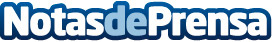 Restaurantes y bares apuestan por las bolsas de papelBolsapubli presenta en junio su nuevo modelo de bolsas de papel de base ancha Take Away con cierre de seguridad para preservar del COVID 19Datos de contacto:Rafael Morella RamirezBolsapubli S.L.961268909Nota de prensa publicada en: https://www.notasdeprensa.es/restaurantes-y-bares-apuestan-por-las-bolsas Categorias: Nacional Gastronomía Marketing Valencia Restauración Consumo http://www.notasdeprensa.es